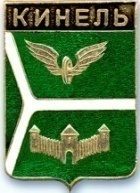 ДУМА ГОРОДСКОГО ОКРУГА КИНЕЛЬ САМАРСКОЙ ОБЛАСТИ. Кинель ул. Мира, 42а                                                тел. 2-19-60, 2-18-80« 29 » ноября  2018 года                                                                              №  399РЕШЕНИЕОб утверждении Порядка осуществления от имени городского округа Кинель Самарской области полномочий учредителя организаций или управления находящимися в собственности городского округа Кинель Самарской области акциями и долями в уставных капиталах хозяйственных обществРассмотрев предложение Главы городского округа Кинель Самарской области, в соответствии с Федеральным законом от 25 декабря 2008 г. № 273-ФЗ «О противодействии коррупции», Федеральным законом от 2 марта 2007 г. № 25-ФЗ «О муниципальной службе в Российской Федерации», в связи с принятием Федерального закона от 3 августа 2018 г. № 307-ФЗ «О внесении изменений в отдельные законодательные акты Российской Федерации в целях совершенствования контроля за соблюдением законодательства Российской Федерации о противодействии коррупции», руководствуясь Уставом городского округа Кинель Самарской области, Дума городского округа Кинель Самарской областиРЕШИЛА:	1. Утвердить Порядок осуществления от имени городского округа Кинель Самарской области полномочий учредителя организаций или управления находящимися в собственности городского округа Кинель Самарской области акциями и долями в уставных капиталах хозяйственных обществ согласно Приложению к настоящему решению. 2.  Официально опубликовать настоящее решение в газетах  «Кинельская жизнь» или «Неделя Кинеля» и разместить на официальном сайте администрации городского округа Кинель Самарской области в информационно-телекоммуникационной сети «Интернет» (кинельгород.рф) в подразделе «Официальное опубликование» раздела «Информация».3.  Настоящее решение вступает в силу на следующий день после дня его официального опубликования.Председатель Думы городскогоокруга Кинель Самарской области                                              А.М. ПетровИ.о. Главы городского округа Кинель Самарской области                                                                       А.А. Прокудин                                                                                     Приложениек решению Думы городского округа Кинель Самарской областиот « 29 » ноября 2018 г. № 399ПОРЯДОК осуществления от имени городского округа Кинель Самарской области полномочий учредителя организаций или управления находящимися в собственности городского округа Кинель Самарской области акциями и долями в уставных капиталах хозяйственных обществ(далее – Порядок)1. Общие положения1.1. Настоящий Порядок определяет:порядок осуществления от имени городского округа Кинель Самарской области полномочий учредителя организаций, учредителем, акционером (участником) которых является городской округ Кинель Самарской области; порядок представления интересов городского округа Кинель Самарской области в органах управления и ревизионных комиссиях организаций, учредителем, акционером (участником) которых является городской округ Кинель Самарской области;порядок управления акциями и долями в уставных капиталах, находящимися в муниципальной собственности городского  округа Кинель Самарской области.полномочия представителя учредителя, акционера (участника) - городского округа Кинель Самарской области, в том числе в органах управления и ревизионных комиссиях организаций, учредителем, акционером (участником) которых является городской округ Кинель Самарской области (далее - Представитель). 1.2. Под осуществлением от имени городского округа Кинель Самарской области полномочий учредителя организаций понимается реализация прав и обязанностей городского округа Кинель Самарской области  в отношении организаций, учредителем, акционером (участником) которых он является. Реализация указанных прав и обязанностей осуществляется через орган местного самоуправления городского округа Кинель Самарской области, на который возложены соответствующие права и обязанности, или уполномоченных им представителей. Под управлением акциями (долями), находящимися в муниципальной собственности городского округа Кинель Самарской области, понимается осуществление от имени городского округа Кинель Самарской области администрацией городского округа Кинель Самарской области в пределах предоставленных ей полномочий действий в отношении акций (долей) хозяйственных обществ, направленных на достижение установленных настоящим Порядком целей. 1.3. Целями управления акциями (долями), находящимися в муниципальной собственности городского округа Кинель Самарской области, являются: увеличение неналоговых доходов бюджета городского округа Кинель Самарской области; стимулирование развития производства, улучшение финансово-экономических показателей деятельности хозяйственных обществ, привлечение инвестиций; оптимизация затрат на управление акциями (долями). 1.4. От имени городского округа Кинель Самарской области права и обязанности учредителя, акционера (участника) осуществляет Администрация городского округа Кинель Самарской области (далее - Администрация). Комитет по управлению муниципальным имуществом городского округа Кинель Самарской области, являясь структурным подразделением Администрации, действующий на основании Положения о комитете по управлению муниципальным имуществом городского округа Кинель Самарской области, утвержденного решением Думы городского округа Кинель Самарской области и иными муниципальными правовыми актами городского округа Кинель Самарской области, устава организаций, учредителем, акционером (участником) которых является городской округ Кинель Самарской области, осуществляет права собственника имущества указанных организаций.1.5. Создание, реорганизация и ликвидация организаций, учредителем, акционером (участником) которых является городской округ Кинель Самарской области, регламентируется Гражданским кодексом Российской Федерации, федеральными законами, иными законами и нормативными правовыми актами, а том числе муниципальными нормативными правовыми актами городского округа Кинель Самарской области. 1.6.  Представителем интересов городского  округа Кинель Самарской области в организациях, учредителем которых является городской округ Кинель Самаркой области, не являющихся хозяйственными обществами, может быть структурное подразделение Администрации, уполномоченное Администрацией на основании распоряжения Администрации.1.7. Представителями интересов городского  округа Кинель Самарской области на общих собраниях акционеров (участников), в иных органах управления и ревизионных комиссиях хозяйственных обществ, акции и доли в уставных капиталах которых находятся в муниципальной собственности городского  округа Кинель Самарской области могут быть: структурное подразделение Администрации, уполномоченное Администрацией на основании распоряжения Администрации;лица, замещающие должности муниципальной службы в Администрации, ее структурных подразделениях (в соответствии с их должностными обязанностями), действующие на основании распоряжения администрации и доверенности, выданной Администрацией (далее доверенность); иные лица (профессиональные поверенные) на основании договоров о представлении интересов городского округа Кинель Самарской области и доверенности, выданной Администрацией. В договоре предусматривается право профессионального поверенного инициировать обсуждение в администрации, в органах управления соответствующего хозяйственного общества вопросов, выносимых на рассмотрение органа управления хозяйственных обществ, и право на получение информации, необходимой для выполнения возложенных на профессионального поверенного полномочий. Договор, заключаемый между администрацией и профессиональным поверенным, является безвозмездным. Представитель действует в соответствии с полномочиями, установленными распоряжением Администрации и (или) письменной доверенностью, проект которых подготавливается комитетом по управлению муниципальным имуществом городского округа Кинель Самарской области. 1.6. Гражданин не может быть назначен представителем интересов городского  округа Кинель Самарской области в случаях, если он:а) признан судом недееспособным или ограниченно дееспособным;б) имеет непогашенную или неснятую судимость за совершенное преступление;в) состоит в близком родстве или свойстве (родители, супруги, братья, сестры, сыновья, дочери, а также братья, сестры, родители и дети супругов) с лицом, выполняющим управленческие функции в обществе, или с другим представителем в случае назначения их в один и тот же орган управления общества;г) участвует в деятельности органа управления общества, в который назначается представителем, от своего имени или от имени других участников общества:д) состоит в трудовых отношениях с обществом;е) ранее представлял интересы городского  округа Кинель Самарской области на договорной основе, и договор с ним был расторгнут в связи с ненадлежащим исполнением им своих обязанностей.2. Осуществление от имени городского округа Кинель Самарской области полномочий учредителя организаций (за исключением хозяйственных обществ, акции и доли в уставных капиталах которых находятся в муниципальной собственности городского  округа Кинель Самарской области)2.1. Решения, отнесенные к компетенции учредителя, оформляются постановлением Администрации, подписываемого Главой городского округа Кинель Самарской области (далее - Главой), на основании письменного обоснования целесообразности  и законности принятия соответствующего решения, подготовленного вместе с проектом постановления Администрации  комитетом по управлению муниципальным имуществом городского округа Кинель Самарской области.2.2. Объем полномочий на осуществление от имени городского округа Кинель Самарской области полномочия учредителя организации указывается  в распоряжении Администрации, по которому могут быть переданы следующие права:на определение перечня особо ценного движимого имущества, закрепленного за организацией учредителем или приобретенного организацией за счет средств, выделенных ему учредителем на приобретение такого имущества (далее - особо ценное движимое имущество) и согласование распоряжения особо ценным движимым имуществом;на предварительное согласование совершение организацией крупных сделок;на принятие решения об одобрении сделок с участием организацией, в совершении которых имеется заинтересованность;на согласование распоряжение недвижимым и движимым имуществом организацией, в том числе передачу его в аренду;на согласование и утверждение плана финансово-хозяйственной деятельности организации;на осуществление контроля за деятельностью организации в соответствии с законодательством Российской Федерации;на утверждение отчета о результатах деятельности, в том числе финансово – хозяйственной, организации и об использовании закрепленного за ним муниципального имущества;на заключение трудового договора с единоличным исполнительным органом (руководителем) организации, подписание дополнительных соглашений к трудовому договору,  соглашения о расторжении трудового договора;на осуществление учета, оформления, хранения трудовых книжек и личных дел единоличных исполнительных органов организации (руководителей) организаций; на принятие решений в форме приказов о применении к единоличным исполнительным органам (руководителям) дисциплинарных взысканий.на иные права, предусмотренные Гражданским кодексом Российской Федерации, Федеральным законом об обществах с ограниченной ответственностью, уставом или предоставленные по решению общего собрания участников общества, принятому всеми участниками общества единогласно. 3. Управление акциями (долями), находящимися в муниципальной собственности городского округа Кинель Самарской области3.1. Представитель реализует права акционера в пределах, установленных в доверенности: на участие в общем собрании акционеров - владельцев обыкновенных акций общества по всем вопросам, относящимся к его компетенции; на получение дивидендов; на получение части имущества общества в случае ликвидации общества; на иные права, предусмотренные Гражданским кодексом Российской Федерации, Федеральным законом от 26 декабря 1995 года № 208-ФЗ «Об акционерных обществах» и уставом общества. 3.2. Представитель реализует права участника в пределах, установленных в доверенности: на участие в управлении делами общества в порядке, установленном Федеральным законом от 8 февраля 1998 года № 14-ФЗ «Об обществах с ограниченной ответственностью» (далее - Федеральный закон об обществах с ограниченной ответственностью) и уставом общества; на получение информации о деятельности общества и ознакомление с его бухгалтерскими книгами и иной документацией в установленном уставом общества порядке; на участие в распределении прибыли;на продажу или отчуждение иным образом доли или части доли, принадлежащей городскому округу Кинель Самарской области, в уставном капитале общества одному или нескольким участникам данного общества либо другому лицу в порядке, предусмотренном Федеральным законом об обществах с ограниченной ответственностью и уставом общества; на выход из общества путем отчуждения доли, принадлежащей городскому округу Кинель Самарской области, обществу, если такая возможность предусмотрена уставом общества, или требование приобретения обществом доли в случаях, предусмотренных Федеральным законом об обществах с ограниченной ответственностью; на получение в случае ликвидации общества части имущества, оставшейся после расчетов с кредиторами, или его стоимости; на иные права, предусмотренные Гражданским кодексом Российской Федерации, Федеральным законом об обществах с ограниченной ответственностью, уставом или предоставленные по решению общего собрания участников общества, принятому всеми участниками общества единогласно. 3.3. Позиция Представителя при голосовании по конкретному вопросу повестки дня определяется в письменных указаниях, подписываемых Главой, проект которых подготавливает комитет по управлению муниципальным имуществом городского округа Кинель Самарской области  (далее - письменные указания). 3.4. Решения, отнесенные к компетенции учредителя, акционера (участника), в хозяйственных обществах, все голосующие акции которых находятся в муниципальной собственности городского округа Кинель Самарской области либо в которых городской округ Кинель Самарской области является единственным участником, оформляются решением единственного акционера либо единственного участника хозяйственного общества в виде решения, подписываемого Главой или уполномоченным Администрацией Представителем. 3.5. При возникновении конфликта интересов Представитель обязан принять меры по немедленному урегулированию конфликта интересов либо по прекращению своих полномочий. 3.6. Представитель, выбранный в орган управления коммерческой организации, акции (доли в уставном капитале) которой находятся в муниципальной собственности городского округа Кинель Самарской области, не может получать в данной коммерческой организации вознаграждение в денежной или иной форме, а также покрывать за счет указанной коммерческой организации и третьих лиц расходы на осуществление своих функций. 4. Порядок участия в работе общих собраний, советов директоров (наблюдательных советов) хозяйственных обществ4.1. Представитель в органах управления хозяйственных обществ осуществляет свою деятельность в соответствии с законодательством  Российской Федерации, муниципальными правовыми актами городского округа Кинель Самарской области. 4.2. Представитель обязан: а) лично участвовать в работе органов управления хозяйственных обществ, в которые он назначен или избран, и не вправе делегировать свои полномочия иным лицам, в том числе замещающим его по месту основной работы; б) неукоснительно выполнять письменные указания, в том числе по порядку голосования на общем собрании акционеров, общем собрании участников, в совете директоров (наблюдательном совете) хозяйственных обществ; в) представлять в комитет по управлению муниципальным имуществом городского округа Кинель Самарской области  всю необходимую информацию (материалы) и предложения по вопросам работы органов управления хозяйственных обществ в сроки, установленные настоящим Порядком, а также по требованию комитета по управлению муниципальным имуществом городского округа Кинель Самарской области; г) не разглашать сведения, которые стали известны при осуществлении возложенных на него обязанностей, и не использовать эти сведения в целях, противоречащих законным интересам городского округа Кинель Самарской области; д) в установленном порядке отчитываться о своей деятельности в сроки, установленные настоящим Порядком; е) письменно уведомлять комитет по управлению муниципальным имуществом городского округа Кинель Самарской области  о невозможности осуществлять полномочия Представителя. 4.3. Представитель на общем собрании акционеров акционерного общества, общем собрании участников общества с ограниченной ответственностью имеет право требовать у хозяйственных обществ представления информации (материалов), подлежащей представлению акционерам акционерного общества, участникам общества с ограниченной ответственностью при подготовке к проведению общего собрания акционеров, общего собрания участников общества с ограниченной ответственностью, в объемах и сроки, установленных законодательством Российской Федерации, а также может осуществлять иные права, предусмотренные законодательством Российской Федерации. 4.4. Представитель, являющийся членом совета директоров (наблюдательного совета) акционерного общества, общества с ограниченной ответственностью, имеет право: а) избирать председателя совета директоров (наблюдательного совета) акционерного общества, общества с ограниченной ответственностью; б) запрашивать и получать у органов управления акционерного общества, общества с ограниченной ответственностью дополнительную информацию по вопросам, внесенным в повестку дня заседания совета директоров (наблюдательного совета); в) знакомиться с документами акционерного общества, общества с ограниченной ответственностью, подлежащими согласно законодательству Российской Федерации обязательному хранению; г) осуществлять иные полномочия члена совета директоров (наблюдательного совета), установленные законодательством Российской Федерации и уставом акционерного общества, общества с ограниченной ответственностью. 4.5. Представитель не может представлять интересы других акционеров, участников в органах управления хозяйственных обществ. 4.6. Если Представитель не может принять участие в заседании совета директоров (наблюдательного совета) хозяйственного общества, то он может представить в совет директоров (наблюдательный совет) общества на данное заседание письменное мнение по вопросам повестки дня, если это предусмотрено уставом общества. 4.7. Не позднее чем за 7 рабочих дней до даты проведения общего собрания акционеров, участников хозяйственного общества, заседания совета директоров (наблюдательного совета) хозяйственного общества, а если уведомление о проведении заседания, общего собрания получено Представителем менее чем за 7 дней до даты его проведения, то в течение 1 дня Представитель направляет в комитет по управлению муниципальным имуществом городского округа Кинель Самарской области  свои предложения по голосованию по вопросам повестки дня. 4.8. Представитель осуществляет голосование по вопросам повестки дня заседания совета директоров (наблюдательного совета), общего собрания акционеров, участников хозяйственного общества на основании письменных указаний. 4.9. В течение 10 рабочих дней с даты проведения общего собрания акционеров, участников хозяйственного общества, совета директоров (наблюдательного совета) хозяйственного общества Представитель направляет в комитет по управлению муниципальным имуществом городского округа Кинель Самарской области  информацию о результатах голосования и позиции Представителя при голосовании по вопросам повестки дня, а также копию протокола общего собрания акционеров (участников) хозяйственного общества. 5. Участие в работе ревизионных комиссий хозяйственных обществ5.1. Представитель, вошедший в состав ревизионной комиссии хозяйственного общества, обязан обеспечить своевременную проверку (ревизию) финансово-хозяйственной деятельности общества, осуществляемую по итогам деятельности общества за год, а также в любое время в случаях, установленных Федеральным законом от 26 декабря 1995 года № 208-ФЗ «Об акционерных обществах», Федеральным законом от 8 февраля 1998 года № 14-ФЗ «Об обществах с ограниченной ответственностью». 5.2. Представитель в течение 3-х рабочих дней письменно информирует комитет по управлению муниципальным имуществом городского округа Кинель Самарской области о поступившем в ревизионную комиссию требовании о проведении проверки (ревизии) финансово-хозяйственной деятельности общества, а также в течение 10 рабочих дней после проведения проверки - о результатах проверки.  6. Отчетность Представителей6.1. Ежегодно по состоянию на 1 марта Представитель представляет в комитет по управлению муниципальным имуществом городского округа Кинель Самарской области отчет о своей деятельности в органах управления хозяйственного общества по форме, утвержденной постановлением Администрации, с пояснительной запиской, а также: заверенные обществом копии бухгалтерской отчетности и аналитические справки о финансово-хозяйственной деятельности общества и иную информацию о деятельности общества в соответствии с Федеральным законом от 26 декабря 1995 года № 208-ФЗ «Об акционерных обществах», Федеральным законом от 8 февраля 1998 года № 14-ФЗ «Об обществах с ограниченной ответственностью». 6.2. Комитет по управлению муниципальным имуществом городского округа Кинель Самарской области  не позднее 1 июля очередного финансового года подготавливает и представляет Главе городского округа Кинель Самарской области отчет, обобщающий итоговые протоколы общих собраний акционеров (участников) хозяйственных обществ. В случае отсутствия доходов в виде дивидендов от хозяйственного общества комитет по управлению муниципальным имуществом городского округа Кинель Самарской области вправе вносить Главе предложения о выходе из состава участников либо отчуждении акций (долей) хозяйственных обществ. 6.3. Контроль за эффективностью управления акциями, долями осуществляется комитет по управлению муниципальным имуществом городского округа Кинель Самарской области на основании: оценки динамики поступлений неналоговых доходов в виде дивидендов; сокращения количества пакета акций; функционирования механизма отчетности Представителей в органах управления хозяйственных обществ. 7. Прекращение полномочий ПредставителяПолномочия Представителя прекращаются в случаях: 1) окончания срока полномочий представителя; 2) принятия решения о назначении другой кандидатуры Представителя муниципального служащего или иного уполномоченного лица; 3) прекращения права муниципальной собственности на акции или доли; 4) наличия обстоятельств, препятствующих Представителю осуществлять свои полномочия, в том числе длительная командировка, увольнение, продолжительная болезнь; 5) ликвидации или реорганизации хозяйственного общества; 6) передачи акций или долей в доверительное управление; 7) добровольного отказа Представителя (в письменной форме); 8) в иных случаях, предусмотренных действующим законодательством. 8. Ответственность Представителей в органах управления и контроля хозяйственных обществ8.1. Представители несут ответственность за неисполнение или  ненадлежащее  исполнение  своих  обязанностей  в  соответствии  с законодательством Российской Федерации.8.2.  Нарушение  лицом,  замещающим должности муниципальной службы в администрации, ее структурных подразделениях и назначенным  Представителем порядка  согласования  проектов  решений  и  голосования  по проектам решений, установленного настоящим Порядком, а также нарушение сроков представления отчетности влечет дисциплинарную  ответственность в соответствии с действующим законодательством.